You will need to print 2 copies of the roads and laminate. – you can then increase the length and also have An identical copy which you can keep covered, but then reveal to check how many the child has remembered.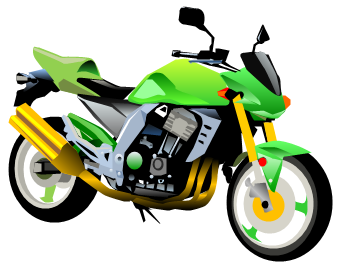 You can also use this as a barrier game.